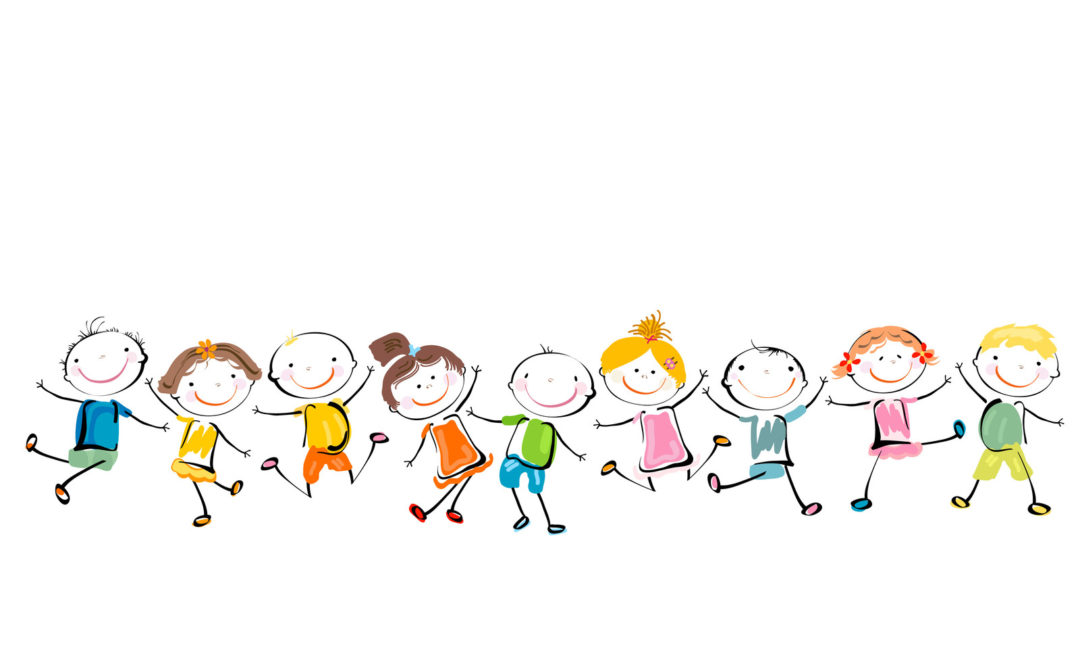 План мероприятий Школы на II четверть 2019-2020 учебного годаДата Мероприятие  30.10Всероссийский урок безопасности в сети Интернет 1.11-2.11  Открытый городской конкурс «Читай. Твори. Мечтай» 5.11-8.11Мероприятия в рамках Дня народного единства 11.11100-летие со дня рождения М.Т.Калашникова, российского конструктора стрелкового оружия22.11-29.11Конкурс, выставка рисунков «Мамы всякие нужны, мамы всякие важны»26.11День Матери в России. Концертная программа «Детство начинается с маминой улыбки»18.11-22.11Тематическая неделя начальной школы. Праздники золотой осени15.11Международный день толерантности3.12Международный день инвалидов9.12-13.12Тематическая неделя истории и обществознания. Мероприятия в рамках празднования Дня героев Отечества, Дня конституции Российской Федерации.1.12Международный день борьбы со СПИДом3.12-6.12Всероссийская акция «Час кода». Тематические уроки информатикиДо 16.12Конкурс на лучшее украшение кабинетов к Новому году3-4 неделяНовогодние представления и диско-музыкальные программы 